Request Reference: 17180463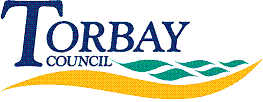 Date received: 15 June 2017 Date response sent: 7 July 20171. 	Which NHS clinical commissioning groups do you work with to commission a community equipment service?South Devon and Torbay Clinical Commissioning Group (SD&TCCG)2. 	What mechanism is in place to apportion the cost of equipment between the local authority and the NHS? Is it:a) 	An agreed risk share (e.g. local authority pays for 50% of equipment costs, NHS pays for 50% of equipment costs)yesb)	Based on who prescribes the equipment (e.g. NHS is charged for equipment prescribed by NHS staff, local authority is charged for equipment prescribed by local authority staff) Noc) 	Based on whether the equipment is prescribed to meet 'health' or 'social care' needs?Nod) 	Other - please describe3. 	In the financial year 2016/17, what proportion of the total community equipment service cost was funded by the NHS, and what proportion was funded by the local authority?variance to risk share was due to Torbay and South Devon NHS Foundation Trust (TSDFT) agreeing to pay 1/3 overspend 4. 	In the financial year 2016/17, what proportion of the total spend on community equipment was prescribed by NHS staff, and what proportion was funded by local authority staff? All equipment is prescribed by NHS staff5. 	In the 2016/17 financial year, what was the total spend on the community equipment service?£1,289,5336.	In the 2016/17 financial year, what was the spend per head of population on the community equipment service? £9.63Torbay Population for 2016 is 133,883 estimate Office of National Statistics (ONS)7. 	Do you operate a definition of which items of equipment meet 'health' needs and which meet 'social care' needs? If so, please provide a copy. No8. 	As of 31 March, 2017, how many people were authorised to prescribe items of community equipment? How many of these were NHS staff and how many were local authority staff? 534NHS 54%Torbay Council 46%